Application Form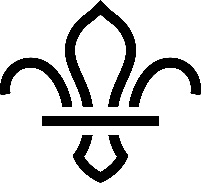 If you are interested for applying for this District Commissioner role, please complete the application form below.Application and Nomination Forms will be retained for the duration of the search and destroyed once an appointment is madeApplication and Nomination Forms will be retained for the duration of the search and destroyed once an appointment is madeNameTelephone numberEmail addressPlease outline why you want to apply for the role of District Commissioner:Please outline why you want to apply for the role of District Commissioner:Please briefly explain why you would be suitable for this role, including professional and voluntary experience, within or outside Scouting (refer to role description): Please briefly explain why you would be suitable for this role, including professional and voluntary experience, within or outside Scouting (refer to role description): Please describe the skills you would bring to this role (refer to person specification):Please describe the skills you would bring to this role (refer to person specification):Please return this form to:governance@merseysidescouts.com  The closing date for receiving nominations is:6th April 2023